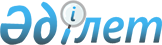 О предоставлении мер социальной поддержки специалистам здравоохранения, образования, социального обеспечения, культуры, спорта и агропромышленного комплекса прибывшим для работы и проживания в сельские населенные пункты на 2019 год
					
			Утративший силу
			
			
		
					Решение Зайсанского районного маслихата Восточно-Казахстанской области от 28 декабря 2018 года № 34-2. Зарегистрировано Управлением юстиции Зайсанского района Департамента юстиции Восточно-Казахстанской области 10 января 2019 года № 5-11-188. Утратило силу решением Зайсанского районного маслихата Восточно-Казахстанской области от 24 февраля 2020 года № 50-6/1.
      Сноска. Утратило силу решением Зайсанского районного маслихата Восточно-Казахстанской области от 24.02.2020 № 50-6/1 (вводится в действие по истечении десяти календарных дней после дня его первого официального опубликования).

      Примечание ИЗПИ.

      В тексте документа сохранена пунктуация и орфография оригинала.
      В соответствии со статьей 6 Закона Республики Казахстан от 23 января 2001 года "О местном государственном управлении и самоуправлении в Республике Казахстан", пунктом 8 статьи 18 Закона Республики Казахстан от 8 июля 2005 года "О государственном регулировании развития агропромышленного комплекса и сельских территорий", пунктом 2 постановления Правительства Республики Казахстан от 18 февраля 2009 года № 183 "Об определении размеров предоставления мер социальной поддержки специалистам здравоохранения, образования, социального обеспечения, культуры, спорта и агропромышленного комплекса, прибывшим для работы и проживания в сельские населенные пункты", приказом Министра национальной экономики Республики Казахстан от 6 ноября 2014 года № 72 "Об утверждении Правил предоставления мер социальной поддержки специалистам в области здравоохранения, образования, социального обеспечения, культуры, спорта и агропромышленного комплекса, прибывшим для работы и проживания в сельские населенные пункты" Зайсанский районный маслихат РЕШИЛ:
      Сноска. Преамбула - в редакции решения Зайсанского районного маслихата Восточно-Казахстанской области от 07.08.2019 № 42-6 (вводится в действие по истечении десяти календарных дней после дня его первого официального опубликования).


      1. Предоставлять специалистам здравоохранения, образования, социального обеспечения, культуры, спорта и агропромышленного комплекса, прибывшим для работы и проживания в сельские населенные пункты Зайсанского района, следующие меры социальной поддержки на 2019 год:
      1) подъемного пособия в сумме, равной стократному месячному расчетному показателю;
      2) бюджетного кредита для приобретения или строительства жилья в сумме, не превышающей одну тысячу пятисоткратного размера месячного расчетного показателя.
      Сноска. Пункт 1 с изменением, внесенным решением Зайсанского районного маслихата Восточно-Казахстанской области от 07.08.2019 № 42-6 (вводится в действие по истечении десяти календарных дней после дня его первого официального опубликования).


      2. Настоящее решение вводится в действие по истечении десяти календарных дней после дня его первого официального опубликования.
					© 2012. РГП на ПХВ «Институт законодательства и правовой информации Республики Казахстан» Министерства юстиции Республики Казахстан
				
      Председатель сессии

К. Шалбарбаев

      Секретарь районного маслихата

Д. Ыдырышев
